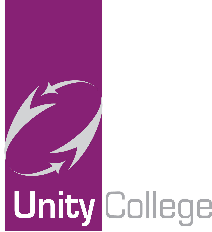 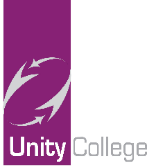 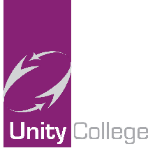 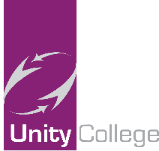 You will learnOnline ResourcesTeaching Resources/LinksEnglish Literature – A Christmas Carol/ Blood Brothers/ Macbeth/Unseen PoetryThe key events in each chapter/act.How characters are presented and described.Charles Dickens’ ‘big ideas’ in the novel/play.Charles Dickens’ key messages about the novel/play.How to analyse the language and methods in key extracts from the novel/play.How to closely analyse words and language features in key quotes from the novel/play.How to link the writer’s messages and big ideas to key moments in the novel/play.How to use knowledge of the whole text to make links between extracts and the wider novel/play.How to develop ideas with sufficient detail for essay writing.How to analyse and discuss unseen poetry.How to compare methods used in different poems.English Language – Paper 2 Reading and Writing and Paper 1 ReadingHow to select relevant quotes from a text to back up your ideas.How to analyse the language features and word choices in a text.How to discuss the similarities within texts.How to compare the different viewpoints presented within texts.How to evaluate texts critically.How to write formal letters accurately for an appropriate audience.How example letters are set out.How to evaluate the structure of fiction texts.How to include methods for effect in nonfiction and fiction writing.How to present an argument in a nonfiction writing style.How to deconstruct model letters.How to practise writing letter in a persuasive and opinionated style.How to write letters and present your ideas in clear paragraphs and clear sentences.How to self-mark your own writing against a success criterion.English Language – Narrative and Descriptive WritingHow example stories and description are written and crafted.How to include methods for effect in fiction writing.How to present ideas in a fiction writing style.How to deconstruct model narrative and descriptions.How to practise writing descriptions and narratives.How to write descriptions and narratives and present your ideas in clear paragraphs and clear sentences.How to self-mark your own writing against a success criterion.Kerboodle – AQA English Language Kerboodle Book 1: Developing the Skills for Learning and Assessment Chapter 3: Trapped – P84-112. https://www.kerboodle.com/api/courses/48523/interactives/99915.htmlGCSE POD. All ‘A Christmas Carol’ GCSE pods on characters, themes and key quotes. BBC Bitesize - A Christmas Carol – AQA Exam Board - plot summary, characters, themes, form, structure, language and the sample exam question. https://www.bbc.co.uk/bitesize/topics/zwhkxsg A Christmas Carol E-text https://www.dickens-online.info/a-christmas-carol.html ‘e notes’ – A Christmas Carol – chapter summaries, themes, characters, analysis. https://www.enotes.com/topics/christmas-carol Spark Notes - A Christmas Carol – summary, characters and quotes.https://www.sparknotes.com/lit/christmascarol/ Seneca Learning – English Lit: AQA GCSE A Christmas Carolhttps://app.senecalearning.com/dashboard/courses/add?Price=Free GCSE POD. All ‘Macbeth’ GCSE pods on characters, plot overviews, themes and key quotes. BBC Bitesize - Macbeth – AQA Exam Board - plot summary, characters, themes, form, structure, language and the sample exam question. https://www.bbc.co.uk/bitesize/topics/zgq3dmn Macbeth E-text with modern translationhttps://www.sparknotes.com/nofear/shakespeare/macbeth/page_2/  Spark Notes – Macbeth – summary, characters, main ideas, quotes and further study.https://www.sparknotes.com/shakespeare/macbeth/Seneca Learning – English Lit: AQA GCSE A Macbethhttps://app.senecalearning.com/dashboard/courses/add The Shakespeare Birthplace Trust – Macbethhttps://www.shakespeare.org.uk/explore-shakespeare/shakespedia/shakespeares-plays/macbeth/ Cliffs Notes – Macbeth – Scenes and Charactershttps://www.cliffsnotes.com/literature/m/macbeth/macbeth-at-a-glance GCSE POD. All ‘Blood Brothers’ GCSE pods on characters, plot overviews, themes and key quotes. BBC Bitesize – Blood Brothers – AQA Exam Board – plot summary, characters, themes, form, structure, language and the sample exam question.https://www.bbc.co.uk/bitesize/topics/zxv7sg8 Seneca Learning – English Lit: AQA GCSE Blood Brothershttps://app.senecalearning.com/dashboard/courses/addYork Notes – Blood Brothers – Themes, Characters, Context and Key Pointshttps://www.yorknotes.com/gcse/english-literature/blood-brothers-2017/revision-cards/01_themes BBC Bitesize – Unseen Poetry – AQA Exam Board – Responding to poetry and comparing poems:Responding to poems - Comparing unseen poems - GCSE English Literature Revision - BBC Bitesize BBC Bitesize (Reading Non-fiction)https://www.bbc.co.uk/bitesize/examspecs/zcbchv4BBC Bitesize (Writing Non-fiction)https://www.bbc.co.uk/bitesize/topics/zs3chv4 BBC Bitesize (Unseen Poetry)https://www.bbc.co.uk/bitesize/topics/ztbsp39 Seneca Learning - English Language AQA GCSE – key terms, language techniques, Paper 2: Reading.https://app.senecalearning.com/dashboard/courses/add?Price=FreeCGP A Christmas Carol – The Text GuideCGP A Christmas Carol WorkbookCGP AQA English Language Exam Practice Workbook: P54-55Target Grade 5 Get Back on Track English Literature – A Christmas CarolRevise AQA Language targeting Grade 5: P84-114Revise AQA English Language targeting grades 6-9: P82-110AQA GCSE English Language Reading Skills targeting grade 5:P16, P68-78, P96Additional ResourcesYouTube – Mr Bruff –   English Language Paper 2- https://www.youtube.com/watch?v=yKZ_Tr2Y-CE&list=PLqGFsWf-P-cB-GSeqYup7PXId4pbldQVq&safe=activeSave My Exams – Article Writing Advice - https://www.savemyexams.co.uk/gcse-english-language-aqa-new/paper-2/section-b-writing/form-article/ Save My Exams – Letter Writing Advice - https://www.savemyexams.co.uk/gcse-english-language-aqa-new/paper-2/section-b-writing/form-letter/ YouTube – Mr Bruff – A Christmas Carol: Top Set Analysis - https://www.youtube.com/watch?v=e98F6whQUFM&safe=active YouTube – Mr Watson – A Christmas Carol – Plot Overview - https://www.youtube.com/watch?v=yPmW8eGxfl8 York Notes for GCSE – A Christmas Carol WorkbookYork Notes for GCSE – A Christmas Carol Study Guide YouTube – Mr Bruff – Narrative Writing - https://www.youtube.com/watch?v=yLxgaxI_-t4&safe=active Save My Exams – Narrative Writing Advice - https://www.youtube.com/watch?v=SfBYZZD_UzU&safe=active Blood Brothers – Full online play - https://www.youtube.com/watch?v=A9mbfRiZ2Bk&t=277s&safe=active YouTube – Mr Bruff – Macbeth - https://www.youtube.com/watch?v=TZGeaiEF3AI&t=434s&safe=active York Notes for GCSE – Macbeth Study Guide York Notes for GCSE – Blood BrothersMacbeth – Plot Summary In 60 Seconds - https://www.youtube.com/watch?v=SfjZv2mILH8&t=19sAdditional ResourcesYouTube – Mr Bruff –   English Language Paper 2- https://www.youtube.com/watch?v=yKZ_Tr2Y-CE&list=PLqGFsWf-P-cB-GSeqYup7PXId4pbldQVq&safe=activeSave My Exams – Article Writing Advice - https://www.savemyexams.co.uk/gcse-english-language-aqa-new/paper-2/section-b-writing/form-article/ Save My Exams – Letter Writing Advice - https://www.savemyexams.co.uk/gcse-english-language-aqa-new/paper-2/section-b-writing/form-letter/ YouTube – Mr Bruff – A Christmas Carol: Top Set Analysis - https://www.youtube.com/watch?v=e98F6whQUFM&safe=active YouTube – Mr Watson – A Christmas Carol – Plot Overview - https://www.youtube.com/watch?v=yPmW8eGxfl8 York Notes for GCSE – A Christmas Carol WorkbookYork Notes for GCSE – A Christmas Carol Study Guide YouTube – Mr Bruff – Narrative Writing - https://www.youtube.com/watch?v=yLxgaxI_-t4&safe=active Save My Exams – Narrative Writing Advice - https://www.youtube.com/watch?v=SfBYZZD_UzU&safe=active Blood Brothers – Full online play - https://www.youtube.com/watch?v=A9mbfRiZ2Bk&t=277s&safe=active YouTube – Mr Bruff – Macbeth - https://www.youtube.com/watch?v=TZGeaiEF3AI&t=434s&safe=active York Notes for GCSE – Macbeth Study Guide York Notes for GCSE – Blood BrothersMacbeth – Plot Summary In 60 Seconds - https://www.youtube.com/watch?v=SfjZv2mILH8&t=19sAdditional ResourcesYouTube – Mr Bruff –   English Language Paper 2- https://www.youtube.com/watch?v=yKZ_Tr2Y-CE&list=PLqGFsWf-P-cB-GSeqYup7PXId4pbldQVq&safe=activeSave My Exams – Article Writing Advice - https://www.savemyexams.co.uk/gcse-english-language-aqa-new/paper-2/section-b-writing/form-article/ Save My Exams – Letter Writing Advice - https://www.savemyexams.co.uk/gcse-english-language-aqa-new/paper-2/section-b-writing/form-letter/ YouTube – Mr Bruff – A Christmas Carol: Top Set Analysis - https://www.youtube.com/watch?v=e98F6whQUFM&safe=active YouTube – Mr Watson – A Christmas Carol – Plot Overview - https://www.youtube.com/watch?v=yPmW8eGxfl8 York Notes for GCSE – A Christmas Carol WorkbookYork Notes for GCSE – A Christmas Carol Study Guide YouTube – Mr Bruff – Narrative Writing - https://www.youtube.com/watch?v=yLxgaxI_-t4&safe=active Save My Exams – Narrative Writing Advice - https://www.youtube.com/watch?v=SfBYZZD_UzU&safe=active Blood Brothers – Full online play - https://www.youtube.com/watch?v=A9mbfRiZ2Bk&t=277s&safe=active YouTube – Mr Bruff – Macbeth - https://www.youtube.com/watch?v=TZGeaiEF3AI&t=434s&safe=active York Notes for GCSE – Macbeth Study Guide York Notes for GCSE – Blood BrothersMacbeth – Plot Summary In 60 Seconds - https://www.youtube.com/watch?v=SfjZv2mILH8&t=19sYou will learnOnline ResourcesTeaching Resources/LinksNumberPrime numbers, prime factorisationConverting percentages/fractions and decimalFactors, multiples, HCF and LCMFractions Percentages Estimating/ rounding Money/ Financial statements and profit and loss. AlgebraAlgebraic expression and collecting like terms Multiplying and dividing algebraExpanding and Factorizing Substitution and change the subjectLinear equations Coordinates/ midpoint / gradientRatio and Proportion Simplifying ratio Dividing into a ratio Direct and Inverse proportion Geometry and measureAnglesTransformation Unit of measure Bearing Volume and surface areaHegarty Maths Clips:28- 3052, 73 76, 82, 55, 8327, 31 - 3659, 61, 63, 64, 77, 78 79, 8084 – 98129 – 133752 – 754, 757, 755, 756, 759 – 762151 – 153158, 159160, 161, 167 - 171155, 780, 280 -284176 - 189199, 200, 205- 207328 - 331332- 334339 - 343447, 478, 812 – 814, 479, 480 481 – 487, 560 – 564637 – 647691 – 711492 – 495534 - 575KS4 CGP textbook pages:Section 4.1   Ex 1 - 2 page 34Section 5.6   Ex 1 page 56Section 4.3   Ex 1 – 2 page 38Section 5.4   page 48 - 50Section 7.1 – 7.5 page 73 - 87Section 2.1   page 18 - 23N/ASection 8.1 Ex 1 page 89N/ASection 8.2 – 8.3 page 91 - 95Section 10.2 – 10.3 page 118 - 122Section 9.1 Ex 1 – 3 page 98Section 12.1 Ex 1 - 2 page 134 - 135Section 6.1 Ex 1 page 63Section 6.3 Ex 1 page 70Section 14.1 Ex 1 page 161 - 167Section 15.1 – 15.7 page 168 - 187Section 24.1 – 24.6 page 283 – 304Section 17.1 – 17.4 page 201 – 205 Section 18.2 Ex 1 page 213Section 23.4 – 23.6 page 270 - 280Additional ResourcesRevision material, support resources and video tutorials:https://www.mathsgenie.co.uk/https://www.onmaths.com/https://www.bbc.co.uk/bitesize/subjects/z38pycwhttps://corbettmaths.com/Additional ResourcesRevision material, support resources and video tutorials:https://www.mathsgenie.co.uk/https://www.onmaths.com/https://www.bbc.co.uk/bitesize/subjects/z38pycwhttps://corbettmaths.com/Additional ResourcesRevision material, support resources and video tutorials:https://www.mathsgenie.co.uk/https://www.onmaths.com/https://www.bbc.co.uk/bitesize/subjects/z38pycwhttps://corbettmaths.com/You will learnOnline ResourcesTeaching Resources/LinksNumberSurds Converting recurring decimals to fractions Bounds Calculating with roots and fractional indices AlgebraSubstitution Quadratic expressionsSimultaneous equation Manipulating powers Equation of a line/ Perpendicular Quadratic Graphs Trig graph and graph transformation Equation of a circle Functions/ composite/ inverseGeometry and measureCircle Theorems Volume of frustums and problem solving Similar shapes Pythagoras and Trigonometry Sine rule and cosine rule BearingVectorsProbability / Data HandlingProduct rule counting Conditional Probability Venn Diagrams Mean Box Plots/ Frequency problems/ Histograms Hegarty Maths Clips:111, 112, 113, 114, 115, 116, 117, 118, 11953, 54137, 138, 139, 777108, 109, 1110784, 785, 786, 787, 788, 789, 279229, 235, 236, 237, 231 – 233, 244 – 245246790 – 795215, 216256, 243, 258, 259, 260303 – 313789, 779, 314 - 317288 - 297593 – 606, 816 – 820578, 583615 – 621503, 504, 306, 845 – 853, 513, 514517 – 530531627 - 636671- 673364 – 367, 389, 390385- 388, 391418, 421434 – 436, 440, 441, 442 – 449KS4 CGP textbook pages:Section 7.4 Ex 1 -4 page 73Section 3.6 Ex 4 page 27Section 2.2 Ex 1 -5 page 13Section 7.2 Ex 1 - 7 page 66Section 8.2 Ex 1 - 2 page 78Section 11.1 Ex 1 - 3 page 98Section 12.1 Ex 1 -2 page 106N/ASection 15.1 – 15.4 page 127 - 133Section 16.1 Ex 1 - 2 page 140Section 16.7 – 16.8 page 148 - 151N/ASection 18.1 – 18.4 page 168 - 173Section 23.1 page 216 - 223Section 30.2 Ex 1 -3 page 286Section 32.1 page 313 - 319Section 27.1 Ex 1 page 249Section 27.4 Ex 1 page 257Section 26.2 Ex 1-3 page 237Section 28.2 Ex 1 page 273Section 36.6 Ex 1 page 369Section 36.8 Ex 1 page 372Section 36.8 Ex 3 page 373Section 34.1 Ex 2 page 331Section 35.4 page 344 - 349Additional ResourcesRevision material, support resources and video tutorials:https://www.mathsgenie.co.uk/https://www.onmaths.com/https://www.bbc.co.uk/bitesize/subjects/z38pycwhttps://corbettmaths.com/Additional ResourcesRevision material, support resources and video tutorials:https://www.mathsgenie.co.uk/https://www.onmaths.com/https://www.bbc.co.uk/bitesize/subjects/z38pycwhttps://corbettmaths.com/Additional ResourcesRevision material, support resources and video tutorials:https://www.mathsgenie.co.uk/https://www.onmaths.com/https://www.bbc.co.uk/bitesize/subjects/z38pycwhttps://corbettmaths.com/You will learnOnline ResourcesTeaching Resources / Links(See contents pages for Topic titles)Physics – To be able to carry out revision for:P1, P2, P3 Energy and energy resources.P4, P5, P6, P7 Particles at work.P8, P9, P10 Forces in action.P11, P12, P13 Waves and electromagnetism.Kerboodle Digital Book Physics for Combined Science. (Paper 1 questions P166, paper 2 P170)Seneca learning – Combined Science Physics: AQA GCSE (focus on end of section tests)GCSE POD Combined Science PhysicsCollins AQA Combined Science Trilogy Revision Guide.CGP – GCSE Combined Science Exam Practice CGP Knowledge Organiser CGP Knowledge Retriever Biology - To be able to carry out revision for:B1, B2, B3, B4 Cells and Organisation.B5, B6, B7, B8, B9 Disease and Bioenergetics.B10, B11 Biological responses.B12, B13, B14 Genetics and reproduction.B15, B16, B17 Ecology.Kerboodle Digital Book Biology for Combined Science. (Paper 1 questions P246, paper 2 P250)Seneca learning – Combined Science Biology: AQA GCSE (focus on end of section tests)GCSE POD – Combined Science BiologyCollins AQA Combined Science Trilogy Revision Guide.CGP – GCSE Combined Science Exam Practice CGP Knowledge Organiser CGP Knowledge RetrieverChemistry – To be able to carry out revision for:C1, C2, C3, C4 Atoms, bonding and moles.C5, C6, C7 Chemical reactions and energy changes.C8, C9, Rates, equilibrium and organic chemistry.C10, C11, C12, Analysis and the Earth’s resources.Kerboodle Digital Book Chemistry for Combined Science. (Paper 1 questions P174, paper 2 P178)Seneca learning – Combined Science Chemistry: AQA GCSE (focus on end of section tests)GCSE POD – Combined Science ChemistryCollins AQA Combined Science Trilogy Revision Guide.CGP – GCSE Combined Science Exam Practice CGP Knowledge Organiser CGP Knowledge RetrieverAdditional Resourceshttps://www.bbc.co.uk/bitesize/https://www.thenational.academy/https://www.freesciencelessons.co.uk/https://www.gcsepod.com/ At this stage, please feel free to discuss your revision plan with your Science Teacher.Past papers links - https://www.aqa.org.uk/subjects/science/gcse/combined-science-trilogy-8464/assessment-resources?f.Sub-category%7CF=Sample+papers+and+mark+schemesAdditional Resourceshttps://www.bbc.co.uk/bitesize/https://www.thenational.academy/https://www.freesciencelessons.co.uk/https://www.gcsepod.com/ At this stage, please feel free to discuss your revision plan with your Science Teacher.Past papers links - https://www.aqa.org.uk/subjects/science/gcse/combined-science-trilogy-8464/assessment-resources?f.Sub-category%7CF=Sample+papers+and+mark+schemesAdditional Resourceshttps://www.bbc.co.uk/bitesize/https://www.thenational.academy/https://www.freesciencelessons.co.uk/https://www.gcsepod.com/ At this stage, please feel free to discuss your revision plan with your Science Teacher.Past papers links - https://www.aqa.org.uk/subjects/science/gcse/combined-science-trilogy-8464/assessment-resources?f.Sub-category%7CF=Sample+papers+and+mark+schemesYou will learnOnline ResourcesTeaching Resources/LinksTo define a natural hazard and describe examples. To consider factors which may affect hazard risk.  To explain the processes that lead to earthquakes and volcanic activity. To understand how plates move. To understand what happens where plates meet. To identify the primary and secondary effects of an earthquake. To identify the immediate and long-Term response to an earthquake. To understand the risk associated with living near a hazard.To know how air pressure and sunlight affect weather. To know what global atmospheric circulation is. To describe how it works and explain how it affects the world’s weather.  Explain the formation of a tropical storm. To identify a range of strategies used to mitigate against tropical storms. To outline the natural and human causes of climate change. To research the effects of climate change. To understand the management strategies for climate change.To explain why extreme weather occurs in the UK.  1-8GCSEPod 3.0 Dashboard This link will take you to the tectonic chapter of GCSE pod. When in watch the pods and make revision cards for each pod9-12 and 16 GCSEPod 3.0 Dashboard This link will take you to the weather hazard chapter of GCSE pod. When in watch the pods and make revision cards for each pod.13-15 GCSEPod 3.0 Dashboard This link will take you to the climate change chapter of GCSE pod. When in watch the pods and make revision cards for each pod.Purple Revision Guide (Pearson Revise AQA GCSE 9-1 Geography): P1-22 (and the same in the corresponding workbook). White AQA 9-1 GCSE Geography Book: P2-21. Chapter 3 AQA Geography 9-1 (Hodder Textbook): P 23-41.Additional ResourcesThe following website https://www.internetgeography.net/ is excellent as a general revision resource that students can use. There are quizzes on every section of the course you study. GCSE pod is also available to students. Seneca learning is a fantastic resource for students to use for revision. Assignments and revision tasks will be set throughout the year. To access go to https://senecalearning.com/en-GB/ and then click onto “classes and assignments” and then “join class” and use the code yqig68bs40 to join. Additional ResourcesThe following website https://www.internetgeography.net/ is excellent as a general revision resource that students can use. There are quizzes on every section of the course you study. GCSE pod is also available to students. Seneca learning is a fantastic resource for students to use for revision. Assignments and revision tasks will be set throughout the year. To access go to https://senecalearning.com/en-GB/ and then click onto “classes and assignments” and then “join class” and use the code yqig68bs40 to join. Additional ResourcesThe following website https://www.internetgeography.net/ is excellent as a general revision resource that students can use. There are quizzes on every section of the course you study. GCSE pod is also available to students. Seneca learning is a fantastic resource for students to use for revision. Assignments and revision tasks will be set throughout the year. To access go to https://senecalearning.com/en-GB/ and then click onto “classes and assignments” and then “join class” and use the code yqig68bs40 to join. You will learnOnline ResourcesTeaching Resources/LinksRevision - USAExplain the impact of isolationism on immigration to the USA.To be able to explain features of the economic boom.To be able to explain the impact of mass production.To be able to explain the changes in society for women.To be able to explain what life was like for African Americans.To be able to explain the impact of prohibition and gangsters.(1-6) Log in to  https://www.gcsepod.com     You need to look in the folder for AQA History – then the sub folder USA Opportunity and Inequality 1920-1973 then you need to study the podcasts in Boom the 1920s.  Create revision cards on each of the different Pods.Answer the following question and email to your teacher using your school email address:(5) Describe two problems faced by the African American community in the USA in the 1920s?  4 marks(2-6) Which was most important for improving the life of Americans in the 1920sEconomic changeChanges in society                                                                                                             12 marks(6) Write an account of how Prohibition affected the lives of Americans.                           8 marksYou can then email the answer to you teacher, using your school email.g.hargraves@unity.lancs.sch.uk l.wroe@unity.lancs.sch.ukt.shaun@unity.lancs.sch.ukRevision BookHodder My Revision Notes “AQA GCSE History”: P28-32Additional ResourcesThere are lots of “Gangster” movies set in this period such as “The Untouchables” which explains how Al Capone was caught.Additional ResourcesThere are lots of “Gangster” movies set in this period such as “The Untouchables” which explains how Al Capone was caught.Additional ResourcesThere are lots of “Gangster” movies set in this period such as “The Untouchables” which explains how Al Capone was caught.You will learnOnline ResourcesTeaching Resources/LinksJobsThinking about your future plans, you will learn a variety of job vocabulary in French and consider what jobs you would like or not like to do. You will consider advantages and disadvantages of different jobs and workplaces During this time you will also revise other topics relating to your future such as having a family, travelling and your ideal house. Revision and Exam TechniquesNow that you have finished all your topics, you will revise key vocabulary from all topics and look at exam techniques. This will involve lots of practice questions and Past Papers. Jobshttps://quizlet.com/232971427/french-jobs-flash-cards/https://quizlet.com/26774147/pros-and-cons-of-jobs-flash-cards/https://members.gcsepod.com/shared/podcasts/title/13590/81501https://www.youtube.com/watch?v=ApOpvOmQU9Uwww.frenchpod101.com (student needs to create a free account then can access lots of different tasks, including reading and listening tasks on a variety of topics.) https://www.linguascope.com/secure/students/intermediate/topic.php?language=french&topic=work (Log on to linguascope – log in – unity  password-time4langs)Revision and Exam Techniqueshttps://www.bbc.co.uk/bitesize/examspecs/zr8bmfrhttps://www.gcsepod.com/www.frenchpod101.comhttps://revisionworld.com/gcse-revision/frenchhttps://studywise.co.uk/gcse-revision/french/https://www.languagesonline.org.uk/Hotpotatoes/frenchindex.htmlhttps://app.memrise.com/course/52220/aqa-gcse-french-vocabulary/http://www.pastpapersz.com/aqa/gcse-french/Master pack available upon request from the MFL Office.You will learnOnline ResourcesTeaching Resources Links Revision and Exam TechniquesNow that you have finished all your topics, you will revise key vocabulary from all topics and look at exam techniques. This will involve lots of practice questions and past papers. www.linguascope.comUsername – UnityPassword – time4langsRevision and Exam Techniqueshttps://members.gcsepod.com/shared/podcasts/title/8746/56279https://members.gcsepod.com/shared/podcasts/title/8761/56397https://www.bbc.co.uk/bitesize/subjects/z8j2tfrhttps://quizlet.com/en-gb/content/gcse-german-revisionhttps://www.linguascope.com/secure/students/intermediate/topics.php?language=germanhttps://www.languagesonline.org.uk/German/Revision/GCSE_Reading_Practice_2013/Index.htmhttps://www.youtube.com/channel/UCbxb2fqe9oNgglAoYqsYOtQMaster pack available upon request from the MFL Office.Additional ResourcesPowerPoints on revision and exam techniques available from the MFL office upon request. Additional ResourcesPowerPoints on revision and exam techniques available from the MFL office upon request. Additional ResourcesPowerPoints on revision and exam techniques available from the MFL office upon request. You will learnOnline ResourcesTeaching Resources/Links Revision and Exam TechniquesNow that you have finished all your topics, you will revise key vocabulary from all topics and look at exam techniques. This will involve lots of practice questions and Past Papers. Revision and Exam TechniquesGCSE Spanish - AQA - BBC BitesizeSpanish | Revision WorldGCSE Spanish | QuizletAQA GCSE Spanish Theme 1 - Random cards (wordwall.net)AQA GCSE Spanish Theme 2 - Open the box (wordwall.net)AQA GCSE Spanish Theme 3 - Random wheel (wordwall.net)Viva AQA - Match up (wordwall.net)Master pack available upon request from the MFL Office.Additional ResourcesAQA GCSE Spanish revision guides and workbooks which you have already received.Additional ResourcesAQA GCSE Spanish revision guides and workbooks which you have already received.Additional ResourcesAQA GCSE Spanish revision guides and workbooks which you have already received.You will learnOnline ResourcesTeaching Resources/LinksAssessments:Unit 1:Computer systems.Computer memory.Computer storage.Networks.The Internet.Software.Security.Unit 2: 2.1 Computational thinking.2.2 Programming Techniques.2.3 Testing and validation.Office 365https://www.office.com/?auth=2Year 11 > Content Library > Unit 1Unit 2Make use of the Content Library to help support your learning and access my lesson presentations.https://www.teach-ict.com/2016/GCSE_Computing/OCR_J276/OCR_J276_home.htmlPearsons OCR GCSE Computer Science Revision Guide:1.1: P1 -61.2: P7–81.3: P9–121.4: P13–171.5: P18–221.6: P23–271.7: P28–302.1: P39–502.2: P51–642.3: P65–66You will learnOnline ResourcesTeaching Resources/LinksWeek 1: What are digital graphics?5 purposes of digital graphics.Week 2: Different types of file formats and where they are used best.Week 3: Different design principles and where best used regarding digital graphics.Week 4: What are client requirements/briefs? How to interpret requirements/ briefs?Week 5: Target audiences and their needsWeek 6: Workplans-What they are? Why they used?Week 7: What are Visualisation Diagrams? Why are they used? GCSEPOD>ICT Section-List of topics available just click on the most relevant and suitable topic in hand.Office365>Teams>Select your group- All resources and activities are on here. Select the relevant topic being taught.www.hoddereducation.co.uk/Cambridge Nationals/OCR for more information.http://www.bluesquarething.co.uk/imedia/r082/82lo1files/dgpurpose.pdfDigital graphicshttps://www.theschoolrun.com/what-are-hardware-software-and-operating-systems- Hardware and SoftwareMy revision notes Cambridge nationals Creative Imedia L1/L2 Pre-production skills and creating digital graphics by Kevin Wells- To read the information and complete the tasks that follow:P 38-40P 27/41-42P 43-45P 9/46P 12/47P 10-11/47P 3/48Additional ResourcesGCSE Bitesize ICT-Pick the relevant topics.TeachICT>ICT-Pick the relevant topics.Additional ResourcesGCSE Bitesize ICT-Pick the relevant topics.TeachICT>ICT-Pick the relevant topics.Additional ResourcesGCSE Bitesize ICT-Pick the relevant topics.TeachICT>ICT-Pick the relevant topics.You will learnOnline ResourcesTeaching Resources/LinksRevise and Recap 1.4.1The concept of limited liability. The types of business ownership for start-ups. The option for starting up and running a franchise operation.Revise and Recap 1.5.3 & 1.5.4The purpose of legislation: Principles of employment law.Principles of consumer law.The impact of legislation on a business. The impact of the economic climate on businesses – Interest rates, exchange rates, unemployment, changing levels of customer income, inflation, government taxation.Revise and Recap 2.1.1 & 2.1.3Methods of business growth and their impact. Advantages and disadvantages of Public Limited Company. Sources of finance for growing and established businesses.Imports: competition from overseas, buying from overseas. Barriers to International trade.How businesses compete internationally. Revise and Recap 2.4.1Business calculations: gross profit and net profit.Calculation and interpretation of: Gross profit margin.Net profit margin. Average rate of return.Pearson Active learn teach online resources: https://www.pearsonactivelearn.com/ P90-95P127-143P150-154P159-165P236-243Pearson Edexcel GCSE (9-1) Business Textbook:P90-95P127-143P150-154P159-165P236-243Pearson Student Revision Guides and Workbooks:Topic 1.4.1 – P25-27Topic 1.5.3 + 1.5.4 – P36-42Topic 2.1.1 + 2.1.3 – P49-51 and P54-56Topic 2.4.1 – P73-74Additional Resources:https://www.bbc.co.uk/bitesize/examspecs/z98snbk - GCSE Edexcel Business: BBC bitesizehttps://www.gcsepod.com – GCSE Edexcel Business Videoshttps://www.doddlelearn.co.uk/ - GCSE Edexcel Business, www.senecalearning.com – GCSE Edexcel BusinessAdditional Resources:https://www.bbc.co.uk/bitesize/examspecs/z98snbk - GCSE Edexcel Business: BBC bitesizehttps://www.gcsepod.com – GCSE Edexcel Business Videoshttps://www.doddlelearn.co.uk/ - GCSE Edexcel Business, www.senecalearning.com – GCSE Edexcel BusinessAdditional Resources:https://www.bbc.co.uk/bitesize/examspecs/z98snbk - GCSE Edexcel Business: BBC bitesizehttps://www.gcsepod.com – GCSE Edexcel Business Videoshttps://www.doddlelearn.co.uk/ - GCSE Edexcel Business, www.senecalearning.com – GCSE Edexcel BusinessYou will learnOnline ResourcesTeaching Resources/LinksYou will spend the half term gathering evidence to allow the Drama Department to award an accurate grade.You will perform your Scripted monologue. (30% of your GCSE)Demonstrate knowledge through competition of a written paper. (40% of your GCSE)Develop, if necessary, your Devising Coursework. (30% of your GCSE)Online Resources are available on Satchel One. This includes:Work through the Blood Brothers revision Guide.Work through Muddy Choir Revision booklet.Watch the Muddy Choir.Watch Blood Brothers.Work pack and power point available on request from the Art office.Stimulus paper from the exam board.Copies of the scripts.Additional ResourcesGCSE Podhttps://www.gcsepod.com/Blood Brothers Blood Brothers - https://www.youtube.com/watch?v=dvek0bj451YThe Muddy Choir - https://www.youtube.com/watch?v=tvbqtDJem84&t=3101s&list=PLu75G07Ddm6wU-10p1cVOvFNwv9ffNubU&index=12 CGP GCSE Drama Blood Brothers ISBN 9781 78294 9664           CGP GCSE Drama Revision ISBN ISBN: 9781782949626              OCR GCSE Drama ISBN 9781911208730                                        Blood Brothers Script (Willy Russell) ISBN 9780413767707       Additional ResourcesGCSE Podhttps://www.gcsepod.com/Blood Brothers Blood Brothers - https://www.youtube.com/watch?v=dvek0bj451YThe Muddy Choir - https://www.youtube.com/watch?v=tvbqtDJem84&t=3101s&list=PLu75G07Ddm6wU-10p1cVOvFNwv9ffNubU&index=12 CGP GCSE Drama Blood Brothers ISBN 9781 78294 9664           CGP GCSE Drama Revision ISBN ISBN: 9781782949626              OCR GCSE Drama ISBN 9781911208730                                        Blood Brothers Script (Willy Russell) ISBN 9780413767707       Additional ResourcesGCSE Podhttps://www.gcsepod.com/Blood Brothers Blood Brothers - https://www.youtube.com/watch?v=dvek0bj451YThe Muddy Choir - https://www.youtube.com/watch?v=tvbqtDJem84&t=3101s&list=PLu75G07Ddm6wU-10p1cVOvFNwv9ffNubU&index=12 CGP GCSE Drama Blood Brothers ISBN 9781 78294 9664           CGP GCSE Drama Revision ISBN ISBN: 9781782949626              OCR GCSE Drama ISBN 9781911208730                                        Blood Brothers Script (Willy Russell) ISBN 9780413767707       You will learnOnline ResourcesTeaching Resources/LinksThe first focus of this half term we will be focusing on developing composition skills through a theme and variation composition. You will begin by composing your own melody, which should also include dynamics, articulation and tempo markings. You will then take the melody and develop it in a number of different ways to create a series of variations from your original melody. The second focus this half term will be on your listening skills. We will revise a number of the topic we have previously covered, including Eine Kleine Nachtmusik, the Baroque, Classical and Romantic eras, musical devices, structure and chamber music. We will then complete a series of practice questions on a variety of music. Focus on Soundunity-college.musicfirst.co.ukSchool ID: unity-college (app only)Username: First name and the initial of your surnamePassword: Unity123 (capital U)All resources are uploaded to the Year 11 Music Team on Office365. You will learnOnline ResourcesTeaching Resources/LinksTo revise the five topic areas: -Nutrition and HealthFood ScienceFood safetyFood ChoicesFood ProvenanceTo practise chosen dishes for the technical skills component.www.illuminate.digital/eduqasfoodAll sections – use the questions on each chapterNutrition P8Diet & Health P44Science of Food P68Food Spoilage P84Food Provenance P96Cultures P106Food Choices P134www.bbcteach.co.ukDesign & Technology – Food Preparation & Nutrition section – class clipswww.foodafactoflife.co.uk14-16 yrs sectionwww.gcsepod.comAll sectionswww.bbcfood.co.ukTo use the website to access recipes to practise trial dishesDigital Textbook.Revision Guide.Master pack available on request from the Technology office.You will learnOnline resourcesTeaching Resources/Links12th April – Automation and the use of robotics: Make flashcards with flexible, lean, JIT on one side and the definitions, advantages and disadvantages of each one on the other. Reduce what you have read and produce notes on how advances in manufacturing can improve and maximise efficiency.19th April – Sustainability and the environment: Create a mind map, based around the 6R’s and their definitions include examples of where this can be seen. Produce a product life cycle analysis for a simple item such as a plastic milk bottle. 26th April – People, culture and society: Produce power notes explaining the effects of people, culture and society on the design and manufacture of products. Produce a mind map with notes and images to illustrate your notes. 4th May – Production techniques and systems: Focussing on TIMBER: Make a mind map with the following information and sub-headings: standard components used for joining, cutting, shaping, perforating, printing, painting, finishing, stock forms and standard components, shaping by hand, shaping using machinery and power tools.10th May – Energy sources and sustainability:Create Power notes with the following category headings: Fossil fuels, nuclear power, wind, solar, tidal biomass, batteries and HEP. A definition for renewable, finite and non-finite sources. 17th May – Market pull and technological push: Create a set of flash cards: These cards should have a picture of a product on one side: An explanation on the other side to identify if this product is manufactured by technological push or market pull. One of your cards should have a definition of technology push on one side and market pull on the other. 24th May – Scales of production and quality control:   Power notes: Showing the differences between mass, batch and continuous production. For each one a description, identify products and talk about the disadvantages and advantages of each scale. Produce a mind map with all the different methods of ensuring quality control in a product. The following resources are available online if you sign in to Office 365 and access the Year 11 Technology Teams Group:12th April – Automation and the use of robotics: Power point and worksheet19th April – Sustainability and the environment: Power point and worksheet26th April – People, culture and society: 4th May – Production techniques and systems: Power point and worksheet10th May – Energy sources and sustainability: Power point and worksheet17th May – Market pull and technological push: Power point and worksheet24th May – Scales of production and quality control: Power point and worksheetA Master pack is available from the Design and Technology office  or reprographics.In addition, you can use the Blue CGP revision Guide and the matching white CGP exam practise book:AQA GCSE Design and Technology page references:12th April – Automation and the use of robotics: P2, 3 and 11. 19th April – Sustainability and the environment: P6-9, 35, 102, 103. 26th April – People, culture and society: P10-11. 4th May – Production techniques and systems: P48-93 10th May – Energy sources and sustainability: P12-13. 17th May – Market pull and technological push: P10.24th May – Scales of production and quality control: P38-39, P40-41.Additional Resources www.technologystudent.com or GCSE PODAdditional Resources www.technologystudent.com or GCSE PODAdditional Resources www.technologystudent.com or GCSE PODYou will learnOnline ResourcesTeaching Resources/LinksCoursework on Office 365 – Log onto TEAMS (Single and Double lesson each week)Pick up from where you left off and work through the Principles of Training coursework.Pick up from where you left off and work though the Nutrition coursework. All resources can be found on MS Office 365 Teams within the files section.Principles of Training resources Outline of Principles of Training courseworkCambridge National Level ½ Sport Science Text book by Hodder Education: P35–78Cambridge National Level ½ Sport Science Revision Guide: P 39–57Nutrition resources Outline of Nutrition courseworkCambridge National Level ½ Sport Science Text book by Hodder Education: P 151-180Additional ResourcesCoursework Unit: Links to PowerPoints - Located on Office 365 Individual class teams/ files/ class materials / principles of Training.Links to PowerPoints - Located on Office 365 Individual class teams/ files/ class materials / Technology.Additional ResourcesCoursework Unit: Links to PowerPoints - Located on Office 365 Individual class teams/ files/ class materials / principles of Training.Links to PowerPoints - Located on Office 365 Individual class teams/ files/ class materials / Technology.Additional ResourcesCoursework Unit: Links to PowerPoints - Located on Office 365 Individual class teams/ files/ class materials / principles of Training.Links to PowerPoints - Located on Office 365 Individual class teams/ files/ class materials / Technology.You will learnOnline ResourcesTeaching Resources/LinksTo know how to factor in exercise at home.To know how to carry out your own exercise session at home using minimal equipment.https://www.youtube.com/user/thebodycoach1Joe Wicks 30-minute PE lesson for everyone to have a go at – Fitness and fun.https://www.youtube.com/channel/UCu-rJFVlr7ZAZ0en3RRALPw Max Whitlock gymnastics sessions at home. Every Tuesday & Friday at 3:30pm.https://www.youthsporttrust.org/pe-home-learningPE activities that can be done individually or in pairs/small groups with a focus on the development of physical competence and actively learning the importance of personal skills to support social, emotional and mental wellbeing.https://www.youthsporttrust.org/60-second-physical-activity-challengesA fun ‘compete against yourself’ approach to physical activity with a focus on resilience and perseverance and the aim to achieve bronze, silver or gold medal aims. We have a range of activity cards and videos. https://www.youthsporttrust.org/active-learningTeaching wider school subjects such as English and Maths in a physical way so as to reduce children sitting for too long and making the learning fun e.g. timetable squats. https://burnleyleisure.co.uk/category/news/home-workouts/Unity College PE- Home activities (padlet.com)Use this link to our PE Padlet with lots of videos for you to watch and activities that you can complete at home.https://padlet.com/mwilliams393/j08dqdvaa3kmozht